Краткий комментарий по предыдущему домашнему заданию:Милена, задание выполнено качественно и верно. Спасибо.Настя, мне очень не нравится Ваше несвоевременное выполнение домашних заданий. Срочно все привести в порядок. Сержусь!Задание к следующему занятию:По теме “Perfekt”Составьте грамотный рассказ о дне госпожи Винтер в соответствии со временем по часам (см. пункт b). Под картинками только краткое содержание действия. Не забудьте составить предложения со вспомогательным глаголом “haben”, “sein”.По лексике. Переведите письменно текст “Unsere Fachschule”. С ним еще будем работать. Выписать все незнакомые слова (без Интернета!). Затрудняетесь – напишите свою версию, разберем. Желаю творчества и успехов!Ваша И.И.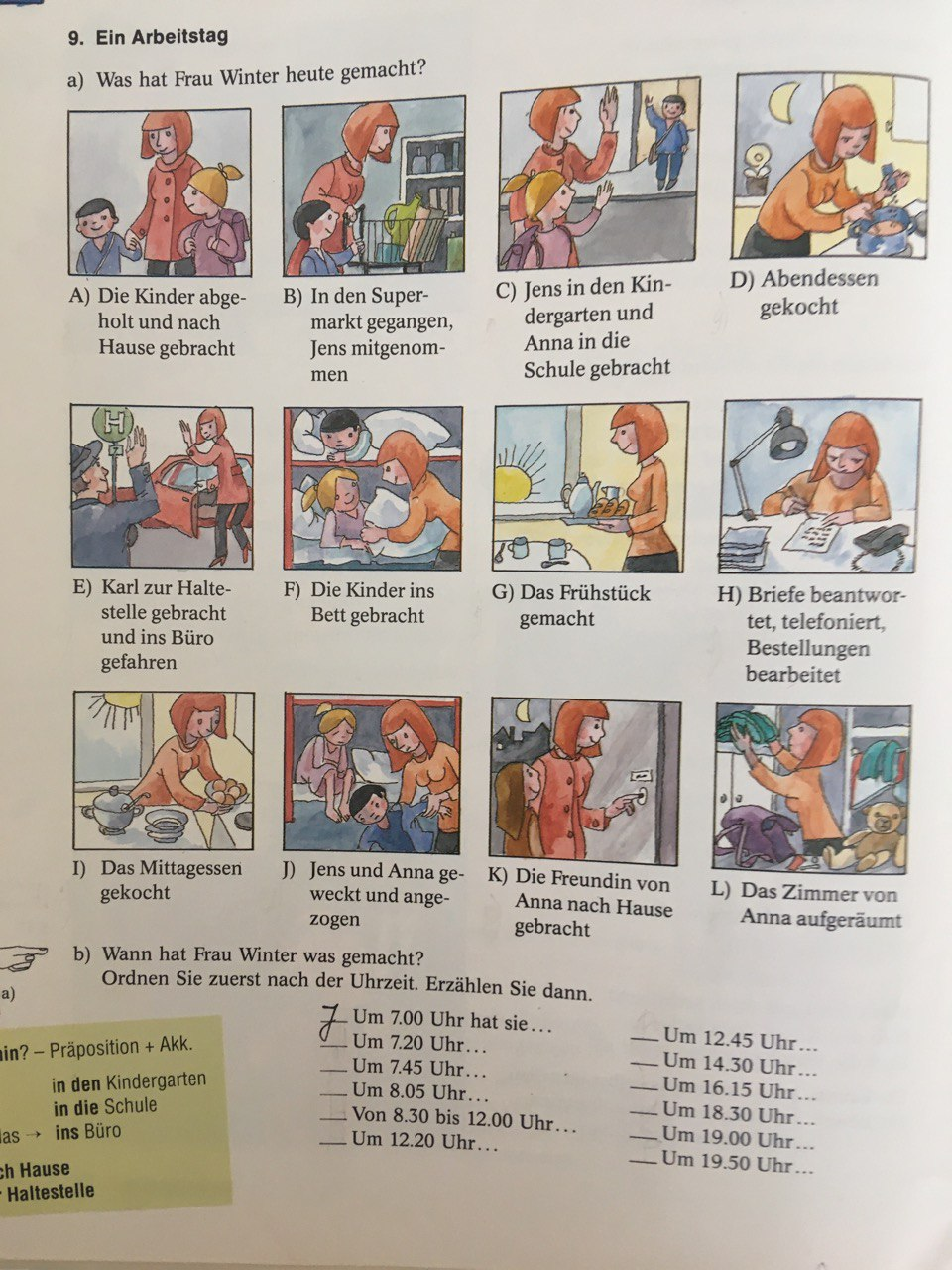 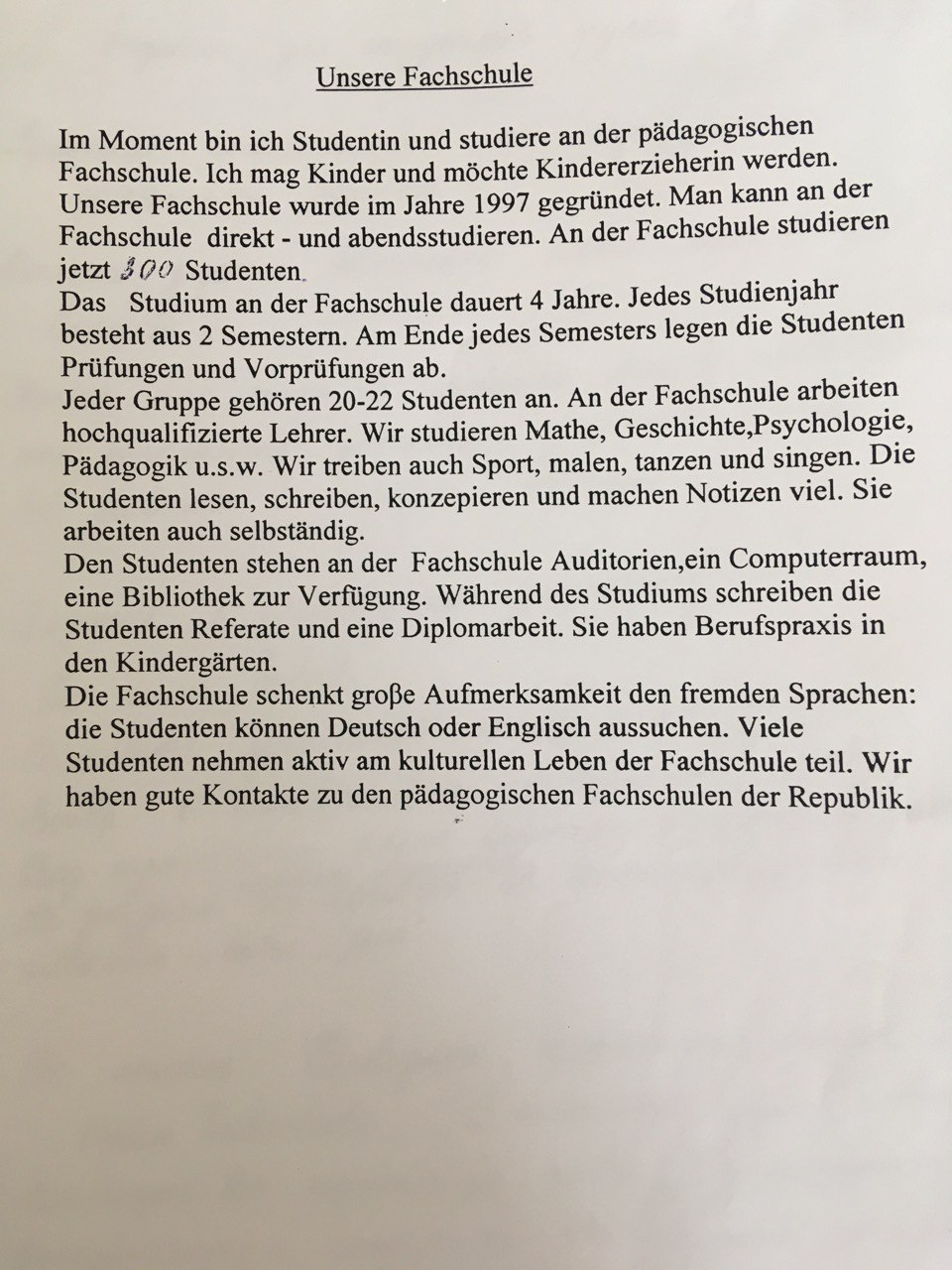 